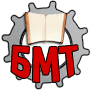 Министерство образования и науки РТГАПОУ «Бугульминский машиностроительный техникум»Методические рекомендации по разработке программ учебных дисциплинг.Бугульма, 201  г.Утверждено на заседании методического советаГАПОУ «Бугульминский машиностроительный техникум»Протокол №___ от    _____201  г.Председатель методического совета__________ О.В. ЖакуповаСоставители: Т.Г. ШтейнбергЕ.А.Кабирова Создание УМК является обязательной методической деятельностью всех ИПР техникума на основании Положения о методической работе.РП и КТП возможно использовать в течение 3-х лет с ежегодным переутверждением, если нет изменений в ФГОС и примерной программе. В основе ФГОС СПО лежит компетентностный подход, определяющий, прежде всего, требования к результатам образования. ФГОС СПО обеспечивает соответствующую квалификацию и уровень образования через освоение компетенций: от минимума содержания к минимуму результата.Рабочая программа УД является одним из основных документов основной образовательной программы (ОПОП) по соответствующей специальности.Учебная дисциплина как часть ОПОП имеет определённую логическую завершённость по отношению к результатам образования, заданным ФГОС, и предназначена для освоения профессиональных и общих компетенций.Федеральным институтом развития образования разработаны макеты примерных программ учебных дисциплин. Макеты программ учебных дисциплин подчинены единой логике, единство требований отражено и в  структуре.Работа по разработке программ УД должна проходить в рамках утвержденной структуры. При разработке программ важно соблюдать единство требований. Для этого необходимо внимательно изучить подстрочные комментарии, прописанные письменным шрифтом к каждому пункту программ УД.Прописанные комментарии не следует включать  в разрабатываемую программу. А также не следует в разрабатываемую программу включать пункты программ, если  они по учебной дисциплине не предполагаются.Исходными документами для составления рабочих программ УД циклов ОГСЭ, ЕН, ОП являются:- федеральные государственные образовательные стандарты среднего профессионального образования третьего поколения по конкретной специальности;- учебный план техникума по специальности, в котором определены последовательность изучения дисциплин, а также распределение учебного времени и форм контроля по семестрам.Рабочая программа входит в состав учебно-методического комплекса  (УМК) обеспечения дисциплины (преподавателей, которое включает также другие учебно-методические материалы:- планы занятий;- конспекты лекций;- инструкции к проведению лабораторных работ и/или практических занятий;- контрольно-измерительные материалы для проведения текущего и промежуточного контроля результатов освоения дисциплины;-  темы заданий по самостоятельной работе студентов и примеры их выполнения;- различный дидактический материал и др.Рабочие программы циклов ОГСЭ, ЕН, ОП, наряду с ФГОС СПО по специальности и учебным планом техникума, рабочими программами по общеобразовательному циклу, рабочими программами по профессиональным модулям, методическими рекомендациями по производственной практике, подготовке курсовых работ, организации самостоятельной работы студентов, дипломного проекта, входят в состав учебно-методического комплекса специальности (УМК).При отсутствии рабочей программы по учебной дисциплине не допускается проведение учебных занятий.К рабочей программе предъявляются следующие требования:- содержание включенного в рабочую программу материала должно соответствовать требованиям ФГОС СПО;- количество часов (аудиторные занятия и самостоятельная работа студента), формы промежуточной аттестации (зачет, дифференцированный зачет, экзамен) должны соответствовать учебному плану учебного заведения;- в рабочей программе должны быть отражены последние достижения науки, техники и практики хозяйствования (требования работодателей при необходимости);- рабочая программа должна обеспечивать необходимую связь между дисциплинами специальности и исключать дублирование разделов, тем и вопросов;-  рабочая программа должна соответствовать существующей материально-технической базе и имеющейся в учебном заведении учебной и учебно-методической литературы.Рабочая программа составляется для всех форм обучения (очной, заочной, заочной с элементами дистанционных образовательных технологий (ДОТ)).Рабочие программы разрабатываются на срок действия учебного плана.Рабочие программы разрабатываются по каждой учебной дисциплине учебного плана по специальности.Целесообразность разработки нескольких рабочих программ по одной и той же дисциплине для студентов разных специальностей определяется цикловой комиссией, обеспечивающей преподавание дисциплины.